DRAW LINES TO MATCH THE WEATHER SYMBOLS WITH THE CORRECT WORD:                                  SUNNY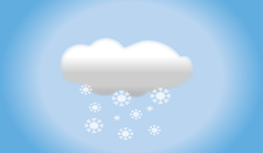                                           RAINY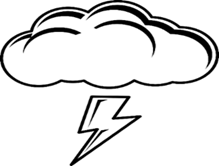                                         SNOWY                           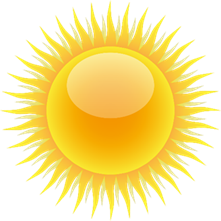                                                CLOUDY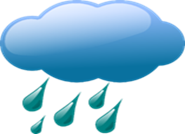                               THUNDER 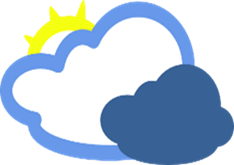 TOPIC: WeatherSUBTOPICS: VocabularyLEVEL: A1Name: ____________________________    Surname: ____________________________    Nber: ____   Grade/Class: _____Name: ____________________________    Surname: ____________________________    Nber: ____   Grade/Class: _____Name: ____________________________    Surname: ____________________________    Nber: ____   Grade/Class: _____